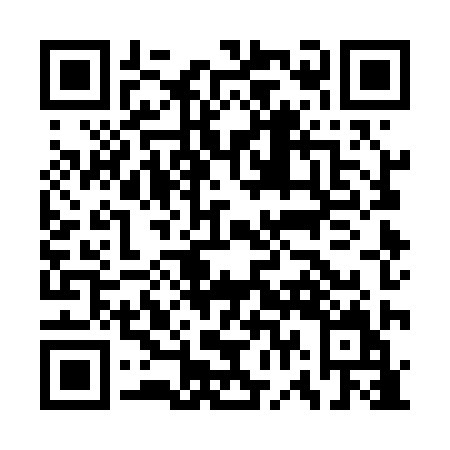 Ramadan times for Formosa, ArgentinaMon 11 Mar 2024 - Wed 10 Apr 2024High Latitude Method: NonePrayer Calculation Method: Muslim World LeagueAsar Calculation Method: ShafiPrayer times provided by https://www.salahtimes.comDateDayFajrSuhurSunriseDhuhrAsrIftarMaghribIsha11Mon5:355:356:521:024:317:137:138:2512Tue5:355:356:531:024:317:117:118:2413Wed5:365:366:531:024:307:107:108:2314Thu5:365:366:541:024:307:097:098:2215Fri5:375:376:541:014:297:087:088:2116Sat5:375:376:551:014:297:077:078:2017Sun5:385:386:551:014:287:067:068:1918Mon5:395:396:561:014:277:057:058:1819Tue5:395:396:561:004:277:047:048:1620Wed5:405:406:571:004:267:037:038:1521Thu5:405:406:571:004:267:027:028:1422Fri5:415:416:5712:594:257:017:018:1323Sat5:415:416:5812:594:257:007:008:1224Sun5:425:426:5812:594:246:596:598:1125Mon5:425:426:5912:584:236:586:588:1026Tue5:435:436:5912:584:236:576:578:0927Wed5:435:437:0012:584:226:556:558:0828Thu5:445:447:0012:584:216:546:548:0729Fri5:445:447:0112:574:216:536:538:0530Sat5:455:457:0112:574:206:526:528:0431Sun5:455:457:0212:574:206:516:518:031Mon5:465:467:0212:564:196:506:508:022Tue5:465:467:0312:564:186:496:498:013Wed5:465:467:0312:564:186:486:488:004Thu5:475:477:0412:554:176:476:477:595Fri5:475:477:0412:554:166:466:467:586Sat5:485:487:0412:554:166:456:457:577Sun5:485:487:0512:554:156:446:447:568Mon5:495:497:0512:544:146:436:437:559Tue5:495:497:0612:544:146:426:427:5410Wed5:505:507:0612:544:136:416:417:53